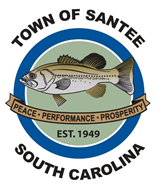 SANTEE PLANNING COMMISSIONAgendaMonday, April 8, 2024 - 6:00 p.m.Council Chambers | 192 Municipal WayIn compliance with the Freedom of Information Act, a copy of the agenda was provided to the local news media and people requesting information.Call Meeting to Order----------------------------------------------------------------- Karen HardmanApproval Of AgendaApproval of Minutes ---------------------------------------------March 20, 2023 &  March 4, 2024Old BusinessNoneNew BusinessApproval of Plat for Portion of Tax Map# 0307-00-05-011.00Applicant: Town of SanteeStaff Notes: The Town has been working to secure ownership of all wastewater assets for current and future wastewater services. The plat is of a wastewater pump at Santee National for recordation along with the deed. The recordation of the plat and deed will solidify the Town’s ownership. Staff supports this endeavor. ACTION CONSIDERATION: Approve as presented or with changes, Table for further discussion and/or information, OR DenyStaff supports this endeavor.Approval of Final Plat for Center Pointe Subdivision Phase IIApplicant: Hoyer Investment Company Land, LLCStaff Notes: Hoyer Investment Company, Land LLC is requesting final plat approve for Phase II. Final plat approval hinges on the completion of road paving, installation of infrastructure -water, sewer, electricity, and other underground assets -, and satisfactory water pressure test. The Town Utility Manager, Mr. Herman Keller, and our engineer confirmed appropriate water psi levels. Staff completed its walk-through with Chris Couch, the developer. Staff recommends the approval of submitted Phase II for recordation with Orangeburg County Register of Deeds.ACTION CONSIDERATION: Approve as presented or with changes, Table for further discussion and/or information, OR Deny     Acknowledgement of GuestsCommissioners Requests/Comments Adjournment